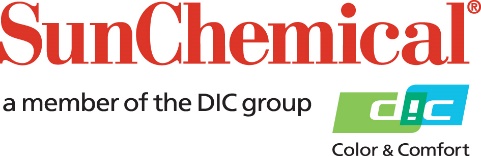 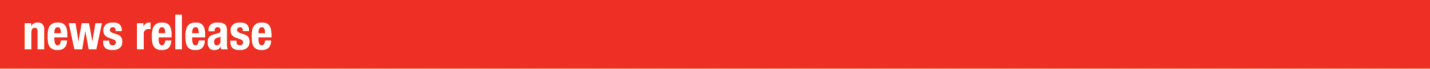 Contactos para medios de comunicación:					Heather Buchholz, Sun Chemical	Sirah Awan, AD Communications (Reino Unido)  +1 708 236 3779			+44 (0) 1372 460542	heather.buchholz@sunchemical.com	sawan@adcomms.co.uk 	Sun Chemical lanza SunLit® ProPace SOUTH NORMANTON (REINO UNIDO) — 9 de enero de 2024 — Sun Chemical ha anunciado hoy el lanzamiento de SunLit® ProPace, la última generación de tintas para la impresión de pliegos a base de aceite vegetal diseñadas específicamente para ayudar a los impresores a incrementar su productividad en publicaciones comerciales y en la impresión de envases no alimentarios. Por su excelente estabilidad, rápida fijación, baja nebulización y bajo tack, SunLit ProPace ha sido diseñada para ejecutarse en una amplia gama de sustratos, incluyendo algunos papeles y cartones que plantean dificultades. Es adecuada tanto para prensas rectas y de volteo de alta velocidad que ejecutan varios turnos de hasta 24 horas.SunLit ProPace se basa en la nueva y revolucionaria plataforma Pace de tecnología de barniz de Sun Chemical. Es el resultado de un gran trabajo de investigación y desarrollo en nuevos materiales que permiten trabajar con tintas muy versátiles y fiables, capaces de ofrecer siempre resultados de gran calidad en entornos de producción acelerados, y en especial con los papeles y cartones que plantean más dificultades.Las tintas proporcionan resultados excelentes en las máquinas de impresión de alta velocidad más modernas.A velocidades elevadas, el rendimiento de baja nebulización de la tinta SunLit ProPace era un objetivo esencial en el proceso de desarrollo. SunLit ProPace no utiliza ceras PTFE que causan problemas medioambientales; además, contiene niveles más elevados de materiales biorrenovables.Jim Buchanan, director de producto de sistemas de pliego de Sun Chemical, comenta: «Estamos muy ilusionados con el último producto de nuestra línea tecnológica Pace. Los comentarios que estamos recibiendo de los socios que han probado el producto son extraordinariamente positivos. Lo vemos como una solución que permite un cambio sustancial en términos de rendimiento, especialmente para los impresores que están apostando por maximizar la productividad, ya sea con tiradas cortas o con la producción de grandes volúmenes; en estos casos, la naturaleza altamente estable y la rápida capacidad de respuesta de las tintas garantizan procesos de preparación rápidos y eficientes. Pensamos que SunLit ProPace contribuirá a generar beneficios adicionales capaces de marcar la diferencia en un entorno tan exigente como el de nuestros clientes. Además, esta gama es otro ejemplo del compromiso sostenido de Sun Chemical con la sostenibilidad y la reducción de la huella de carbono de nuestros propios productos y procesos, así como los de nuestros clientes». Para más información, visite: www.sunchemical.com/product/sunlit/.FINAcerca de Sun Chemical Sun Chemical, miembro del Grupo DIC, es un productor líder de soluciones gráficas y de embalaje, tecnologías de pantalla y color, productos funcionales, materiales electrónicos y productos para las industrias automotriz y de atención médica. Junto con DIC, Sun Chemical trabaja continuamente para promover y desarrollar soluciones sostenibles para superar las expectativas de los clientes y mejorar el mundo que nos rodea. Con ventas anuales combinadas de más de $8500 millones y más de 22 000 empleados en todo el mundo, las empresas del Grupo DIC respaldan una diversa colección de clientes globales. Sun Chemical Corporation es una subsidiaria de Sun Chemical Group Coöperatief U.A., Países Bajos, y tiene su sede en Parsippany, Nueva Jersey, EE. UU. Para obtener más información, visite nuestro sitio web en www.sunchemical.com o conéctese con nosotros en LinkedIn o Instagram. 